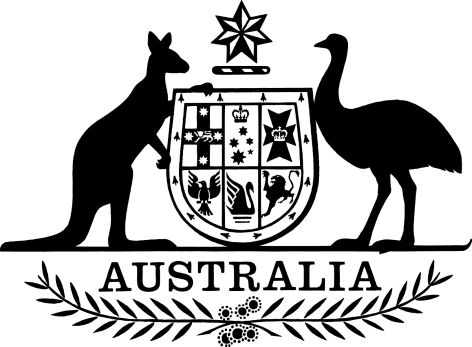 Migration Regulations (IMMI 17/129: Specification of Regional Areas for a Safe Haven Enterprise Visa) Instrument 2017I, Peter Dutton, Minister for Immigration and Border Protection, make the following instrument.Dated:  5 December 2017Peter DuttonTHE HON. PETER DUTTON MPMinister for Immigration and Border ProtectionContentsPart 1—Preliminary									    11  Name	12  Commencement	13  Authority	14  Definitions	15  Schedules	1Part 2 - Specified Regional Areas 	26  Specified regional areas	2Schedule 1—Australian Capital Territory	3Schedule 2A—New South Wales		4Schedule 2B—New South Wales	5Schedule 3—Northern Territory	6Schedule 4A—Queensland	7Schedule 4B—Queensland	8Schedule 5—South Australia	9Schedule 6—Tasmania	10Schedule 7—Victoria	11Schedule 8—Western Australia	13Schedule 9—Repeals	14Migration Regulations (Specification of Regional Areas for a Safe Haven Enterprise Visa) Instrument 2017/014 (IMMI 17/014) (F2017L00388)	14Part 1 – Preliminary1  NameThis Instrument is the Migration Regulations (IMMI 17/129: Specification of Regional Areas for a Safe Haven Enterprise Visas) Instrument 2017.This Instrument may be cited as IMMI 17/129.2  CommencementThis instrument commences the day after registration.3  AuthorityThis Instrument is made under subitem 1404(4) of Schedule 1 to the 
Migration Regulations 1994.4  DefinitionsIn this Instrument:Regulations means the Migration Regulations 1994.5  SchedulesEach instrument that is specified in a Schedule to this Instrument is amended or repealed as set out in the applicable items in the Schedule concerned, and any other item in a Schedule to this Instrument has effect according to its terms.Part 2 – Specified regional areas6  Specified regional areasFor the purposes of subparagraphs 2.06AAB(2)(a)(i) and (ii) of the Regulations and paragraph 1404(3)(e) of Schedule 1 to the Regulations, the following areas are specified in:the Australian Capital Territory—the areas identified by postcode in Schedule 1 to this Instrument;New South Wales—the areas identified by postcode in Schedule 2A to this Instrument;New South Wales—the areas identified by postcode in Schedule 2B to this Instrument; andthe Northern Territory—the areas identified by postcode in Schedule 3 to this InstrumentQueensland—the areas identified by postcode in Schedule 4A to this Instrument;Queensland—the areas identified by postcode in Schedule 4B to this Instrument.South Australia—the areas identified by postcode in Schedule 5 to this Instrument;Tasmania— areas identified by postcode in Schedule 6 to this Instrument;Victoria—the areas identified by postcode in Schedule 7 to this Instrument; andWestern Australia—the areas identified by postcode in Schedule 8 to this Instrument.Schedule 1—Australian Capital Territory1  Specified regional areas in the Australian Capital TerritoryAll postcodes in the Australian Capital TerritorySchedule 2A—New South Wales1  Specified regional areas in New South WalesAreas of New South Wales limited to the postcodes listed below:(a)  2311;(b)  2312;(c)  2320;(d)  2321; (e)  postcodes including and between 2328 and 2411;(f)  2415;(g)  postcodes including and between 2420 and 2490;(h)  postcodes including and between 2536 and 2551;(i)  postcodes including and between 2575 and 2594;(j)  postcodes including and between 2618 and 2739;(k)  postcodes including and between 2787 and 2898.Schedule 2B—New South Wales1  Further specified regional areas in New South WalesAreas of New South Wales limited to the postcodes listed below:2322;2323.Schedule 3—Northern Territory1  Specified regional areas in the Northern TerritoryAll postcodes in the Northern Territory. Schedule 4A—Queensland1  Specified regional areas in QueenslandAreas of Queensland limited to the postcodes listed below:(a)  4124;(b)  4125;(c)  4133;(d)  4211;(e)  postcodes including and between 4270 and 4272;(f)  4275;(g)  4280;(h)  4285;(i)  4287;(j)  postcodes including and between 4307 and 4499;(k)  4510;(l)  4512;(m)  postcodes including and between 4515 and 4519;(n)  postcodes including and between 4522 and 4899.Schedule 4B—Queensland1  Further specified regional areas in QueenslandAreas of Queensland limited to the postcodes listed below:(a)  postcodes including and between 4019 and 4022;(b)  4037;(c)  4114;(d)  4118;(e)  4119;(f)  postcodes including and between 4127 and 4132;(g)  postcodes including and between 4157 and 4161;(h)  postcodes including and between 4163 and 4165;(i)  4183;(j)  4184;(k)  4205;(l)  4300;(m)  4301;(n)  postcodes including and between 4303 and 4305;(o)  postcodes including and between 4500 and 4509;(p)  4511;(q)  4514;(r)  4521.Schedule 5—South Australia1  Specified regional areas in South AustraliaAll postcodes in South Australia.Schedule 6—Tasmania1  Specified regional areas in TasmaniaAll postcodes in Tasmania.Schedule 7—Victoria1 Specified regional areas in VictoriaAreas of Victoria limited to the postcodes listed in the table below:Schedule 8—Western Australia1 Specified regional areas in Western AustraliaAreas of Western Australia limited to the postcodes listed below:(a)  postcodes including and between 6041 and 6044;(b)  6076;(c)  6083;(d)  6084;(e)  6111;(f)  postcodes including and between 6121 and 6126; (g)  postcodes including and between 6200 and 6799.Schedule 9—RepealsMigration Regulations (Specification of Regional Areas for a Safe Haven Enterprise Visa) Instrument 2017/014 (IMMI 17/014) (F2017L00388)1  The whole of the instrumentRepeal the instrument.Postcodes including and between 3211 and 3227;3233;3234;Postcodes including and between 3236 and 3239;Postcodes including and between 3241 and 3243;Postcodes including and between 3249 and 3251;3254;3256;3260;Postcodes including and between 3264 and 3287;3289;3293;3301;3303;3304;3311;3314;Postcodes including and between 3317 and 3319;Postcodes including and between 3321 and 3325; 3329;3340;3345;Postcodes including and between 3350 and 3352;Postcodes including and between 3355 and 3357;3361;3363;3373;3374;3377;3380;3381;3384;3385;3387;3388;Postcodes including and between 3390 and 3393;3395;3396;Postcodes including and between 3400 and 3402;Postcodes including and between 3412 and 3414;3418;3419;3423;3424;3460;3463;3465;3467;3468;3472;3475;3477;3478;3480;3485;Postcodes including and between 3487 and 3491;3494;3496;3498;3500;3501;3505;3507;3509;3512;Postcodes including and between 3516 and 3518;3520;3525;3537;3540;3542;3544;3546;Postcodes including and between 3549 and 3551;3555;3556;3567;3568;3570;3571;3573;3575;3576;Postcodes including and between 3579 and 3581;Postcodes including and between 3583 and 3586;Postcodes including and between 3588 and 3591;Postcodes including and between 3594 and 3597;3599;3608;3610;3614;3616;3618;Postcodes including and between 3629 and 3631;3633;3634;3646;3658;3660;3666;Postcodes including and between 3670 and 3673;3677;3683;3685;Postcodes including and between 3687 and 3691;3694;3695;Postcodes including and between 3711 and 3715;Postcodes including and between 3717 and 3719;3726;3747;3749;3778;3779;3816;3818;Postcodes including and between 3820 and 3825;Postcodes including and between 3831 and 3833;3835;3840;3842;3844;3847;Postcodes including and between 3850 and 3852;3854;Postcodes including and between 3856 and 3860;3862;3864;3865;Postcodes including and between 3869 and 3871;Postcodes including and between 3873 and 3875;3878;3880;3882;Postcodes including and between 3885 and 3893;3895;3896;Postcodes including and between 3898 and 3900; Postcodes including and between 3902 and 3904;3909;3922;3923;3925;3945;3950;3951;3953;3962;3966;3967;3971;3979;3981;3984; Postcodes including and between 3987 and 3992;3995;3996. 